وزارة التعليم العالي والبحث العلمي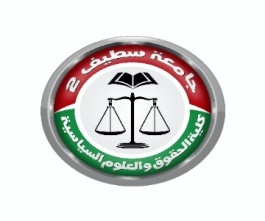 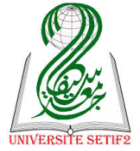 جامعة محمد لمين دباغين- سطيف 2كلية الحقوق والعلوم السياسيةالمرجع/ المراسلتان الوزاريتان:رقم:/أ.خ.و/2020 بتاريخ 29 فيفري 2020رقم: 416 /أ.خ.و/2020 بتاريخ 17 مارس 2020نموذج الوثيقة البيداغوجية لتدعيم منصة التعليم عن بعد في اطار الوقاية من  وباء كورونااسم ولقب الأستاذ:.....................................................................المقياس: ................................................. تطبيق         محاضرةنوع الوثيقة – محاضرة/ أعمال موجهة/..........................................................الفئة المستهدفة من الطلبة: ليسانس/ ماستر:.............................................   .المستوى :...................................................... المجموعة :. ..................................... الأفواج:..................................................التخصص:...............................................  تاريخ تسليم الوثيقة: ..................................